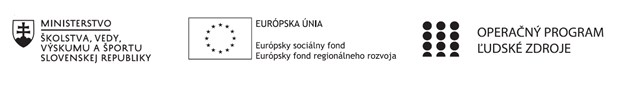 Správa o činnosti pedagogického klubu Príloha:Prezenčná listina zo stretnutia pedagogického klubuPrioritná osVzdelávanieŠpecifický cieľ1.1.1 Zvýšiť inkluzívnosť a rovnaký prístup ku kvalitnému vzdelávaniu a zlepšiť výsledky a kompetencie detí a žiakovPrijímateľGymnáziumNázov projektuGymza číta, počíta a bádaKód projektu  ITMS2014+312011U517Názov pedagogického klubu Gymza FyzDátum stretnutia  pedagogického klubu9.9.2019Miesto stretnutia  pedagogického klubuGymnázium Hlinská 29Meno koordinátora pedagogického klubuA. BednárováOdkaz na webové sídlo zverejnenej správywww.gymza.skManažérske zhrnutie:krátka anotácia, kľúčové slová Anotácia:Členovia klubu sa oboznámili s plánom činnosti klubu na školský rok 2019/2020, ktorý je zameraný na hľadanie spôsobov vo vyučovaní ako popularizovať vedu,  posilniť motiváciu žiakov o prírodné vedy a súčasne zvýšiť študijnú úspešnosť a to prostredníctvom:zážitkového učeniaprojektového vyučovaniakooperatívneho učeniabádateľsky orientovaného prírodovedného vzdelávaniaČlenovia klubu diskutovali o stave vedomostí a zručností žiakov z fyziky prichádzajúcich na gymnázium. Navrhli dotazník na zistenia postoja žiakov k prírodovedným predmetom.Kľúčové slová:Plán činnosti, popularizácia vedy, stav vedomostí a zručností žiakov.Hlavné body, témy stretnutia, zhrnutie priebehu stretnutia:Oboznámenie sa s činnosťou klubuAnalýza vedomostí a zručností žiakov z fyziky prichádzajúcich na Gymnázium Hlinská 29Návrh dotazníka zisťujúceho postoj žiakov k prírodovedným predmetomČlenovia klubu diskutovali o stave vedomostí a zručností žiakov prichádzajúcich na gymnázium. Zamerali sa na možné spôsoby, ktorými by sa dali minimalizovať matematické nedostatky žiakov na hodinách fyziky.Závery a odporúčania:Venovať časť vyučovacej hodiny fyziky zopakovaniu základných matematických pravidiel pri riešení jednoduchých rovníc a vyjadrovaní neznámej zo vzorca.Vypracoval (meno, priezvisko)Ľubomír ČervenýDátum9.9.2019PodpisSchválil (meno, priezvisko)Andrea BednárováDátum9.9.2019Podpis